1	IntroducciónDado que a lo largo de dos mandatos el Grupo de Expertos sobre el Reglamento de las Telecomunicaciones Internacionales no ha logrado llegar a un consenso sobre el futuro Reglamento de las Telecomunicaciones Internacionales (RTI) y que el Grupo ha constatado la existencia de dos puntos de vista opuestos en el examen artículo por artículo de ambas versiones del RTI, resulta fundamental ahora invertir nuevos esfuerzos en avanzar sobre este asunto.La propuesta de revisión de la Resolución 146 tiene por objetivo llegar a un compromiso adecuado basado en la experiencia fiable.2	PropuestaA fin de preparar el proyecto de posible revisión futura del RTI, se invita a la Conferencia de Plenipotenciarios a considerar la siguiente propuesta de revisión de la Resolución 146 
(Rev. Dubái, 2018), Examen periódico y revisión del Reglamento de las Telecomunicaciones Internacionales, con miras a su adopción.MOD	RUS/88A1/1RESOLUCIÓN 146 (REV. )Examen periódico y revisión del Reglamento
de las Telecomunicaciones InternacionalesLa Conferencia de Plenipotenciarios de la Unión Internacional de Telecomunicaciones (),recordandoa)	el Artículo 25 de la Constitución de la UIT sobre las Conferencias Mundiales de Telecomunicaciones Internacionales (CMTI);b)	el número 48 del Artículo 3 del Convenio de la UIT, relativo a otras Conferencias y Asambleas;c)	el reconociendo e) de la Resolución 4 (Dubái, 2012) de la CMTI sobre la revisión periódica del Reglamento de las Telecomunicaciones Internacionales (RTI), en el que se establece que el RTI consta de principios rectores de alto nivel que no deberían requerir una modificación frecuente pero que en el sector dinámico de las telecomunicaciones/tecnologías de la información y la comunicación (TIC) puede ser necesario revisarlos con periodicidad;d)	 Informe Final del Grupo de Expertos sobre el RTI (GE-RTI),resuelve1	;2	,encarga al Secretari Generalque GE-RTI;	que presente el Informe del GE-RTI a la Conferencia de Plenipotenciarios de 202encarga al Consejo de la UIT	que en sus reuniones anuales examine los Informes del GE-RTI y el final de dicho Grupo a la Conferencia de Plenipotenciarios de 202  comentarios ,encarga a los Directores de las Oficinas1	que, en el marco de sus respectivas esferas de competencia, con asesoramiento de los Grupos Asesores correspondientes, contribuyan a las actividades del GE-RTI, teniendo en cuenta que la mayor parte de la labor pertinente al RTI está a cargo del Sector de Normalización de las Telecomunicaciones;2	que presenten los resultados de sus trabajos al GE-RTI,invita a los Estados Miembros y Miembros de Sectora ,invita a la Conferencia de Plenipotenciarios de 202a examinar el Informe del GE-RTI y a adoptar las medidas que estima oportunas______________Conferencia de Plenipotenciarios (PP-22)
Bucarest, 26 de septiembre – 14 de octubre de 2022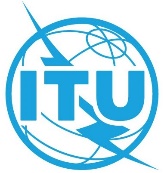 SESIÓN PLENARIAAddéndum 1 al
Documento 88-S7 de octubre de 2022Original: inglésFederación de RusiaFederación de RusiaPropUESTAS PARA LOS TRABAJOS DE LA CONFERENCIAPropUESTAS PARA LOS TRABAJOS DE LA CONFERENCIAPROPUESTA DE REVISIÓN DE LA RESOLUCIÓN 146 – examen periódico y revisión del reglamento de las telecomunicaciones internacionalesPROPUESTA DE REVISIÓN DE LA RESOLUCIÓN 146 – examen periódico y revisión del reglamento de las telecomunicaciones internacionales